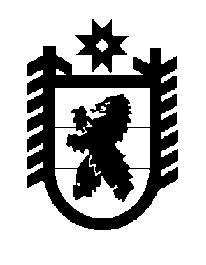 Российская Федерация Республика Карелия    ПРАВИТЕЛЬСТВО РЕСПУБЛИКИ КАРЕЛИЯПОСТАНОВЛЕНИЕот  24 ноября 2016 года № 414-Пг. Петрозаводск О внесении изменений в постановление Правительства 
Республики Карелия от 10 февраля 2016 года № 43-ППравительство Республики Карелия п о с т а н о в л я е т:Внести в Условия предоставления в 2016 году субсидий из бюджета Республики Карелия на поддержку агропромышленного комплекса Республики Карелия, утвержденные постановлением Правительства Республики Карелия  от 10 февраля 2016 года № 43-П (далее – Условия) (Собрание законодательства Республики Карелия, 2016, № 2, ст. 250; № 3, 
ст. 523; № 4, ст. 827; Официальный интернет-портал правовой информации (www.pravo.gov.ru), 1 июня 2016 года, № 1000201606010012; 26 июля 
2016 года, № 1000201607260006; 9 ноября 2016 года, 1000201611090003), следующие изменения:1) пункт 2 дополнить подпунктом 8 следующего содержания:«8) субсидии на мероприятия по поддержке доходности в области животноводства предоставляются исходя из следующих условий:сельскохозяйственным организациям при условии содержания поголовья крупного рогатого скота по состоянию на 1 ноября 2016 года;сельскохозяйственным организациям при условии сохранения поголовья дойного стада коров по состоянию на 1 ноября 2016 года не ниже показателей на 1 января 2016 года.Виды сельскохозяйственных животных, ставки субсидий, предусмотренные настоящим подпунктом, определяются Министерством в пределах средств, предусмотренных в бюджете Республики Карелия на указанные цели.»;2) приложение к Условиям дополнить пунктом 6.1 следующего содержания:«6.1. Субсидии на мероприятия по поддержке доходности в области животноводства:справка-расчет на получение субсидии по форме, установленной Министерством;отчетность о финансово-экономическом состоянии товаропроизводителей агропромышленного комплекса ежеквартально по формам, утверждаемым Министерством сельского хозяйства Российской Федерации, в сроки, установленные Министерством;копия отчета о движении скота и птицы на ферме по состоянию на 
1 января 2016 года и 1 ноября 2016 года, заверенная получателем субсидии.». ГлаваРеспублики Карелия                                                                 А.П. Худилайнен